Продолжение (начало в номере 16 от 02.09.2020г.)14.09.2020г. №43 РОССИЙСКАЯ ФЕДЕРАЦИЯИРКУТСКАЯ ОБЛАСТЬМАМСКО-ЧУЙСКИЙ РАЙОНЛУГОВСКОЕ ГОРОДСКОЕ ПОСЕЛЕНИЕАДМИНИСТРАЦИЯПОСТАНОВЛЕНИЕОБ УТВЕРЖДЕНИИ ПЛАНА ДЕЙСТВИЙ ПО ЛИКВИДАЦИИ ПОСЛЕДСТВИЙ АВАРИЙНЫХ СИТУАЦИЙ В СИСТЕМАХ ЭЛЕКТРО-, ВОДО- И ТЕПЛОСНАБЖЕНИЯ, С УЧЕТОМ ВЗАИМОДЕЙСТВИЯ ЭНЕРГОСНАБЖАЮЩИХ ОРГАНИЗАЦИЙ, ПОТРЕБИТЕЛЕЙ И СЛУЖБ ЖИЛИЩНО-КОММУНАЛЬНОГО ХОЗЯЙСТВА ВСЕХ ФОРМ СОБСТВЕННОСТИВ соответствии с Федеральным законом от 06.10.2003 № 131- ФЗ «Об общих принципах организации местного самоуправления в Российской Федерации», Федеральным законом от 27.07.2010 № 190-ФЗ «О теплоснабжении», приказом Министерства энергетики Российской Федерации от 12.03.2013 № 103 «Об утверждении правил оценки готовности к отопительному сезону», руководствуясь Уставом Луговского муниципального образования, администрация Луговского городского поселенияПОСТАНОВЛЯЕТ:1.Утвердить план действий по ликвидации последствий аварийных ситуаций в системах электро-, водо- и теплоснабжения, с учетом взаимодействия энергоснабжающих организаций, потребителей и служб жилищно-коммунального хозяйства всех форм собственности (приложение № 1).2. Утвердить порядок мониторинга системы теплоснабжения  Луговского городского поселения (приложение № 2).3.Утвердить механизм оперативно-диспетчерского управления в системе теплоснабжения на территории Луговского муниципального образования                (приложение №3).4. Постановление администрации Луговского городского поселения от 08.10.2019г. №62 «Об утверждении Плана действий по ликвидации последствий аварийных ситуаций в системах электро-, водо- и теплоснабжения, с учетом взаимодействия энергоснабжающих организаций, потребителей и служб жилищно-коммунального хозяйства всех форм собственности» признать утратившим силу.5. Настоящее постановление опубликовать в установленном порядке.6. Контроль за исполнением настоящего постановления оставляю за собой.Глава Луговского городского поселения                                         А.В. УшаковПриложение №1 к Постановлению администрации поселения  от 14.09.2020г. №43ПЛАН ДЕЙСТВИЙ ПО ЛИКВИДАЦИИ ПОСЛЕДСТВИЙ АВАРИЙНЫХ СИТУАЦИЙ В СИСТЕМАХ ЭЛЕКТРО-, ВОДО- И ТЕПЛОСНАБЖЕНИЯ, С УЧЕТОМ ВЗАИМОДЕЙСТВИЯ ЭНЕРГОСНАБЖАЮЩИХ ОРГАНИЗАЦИЙ, ПОТРЕБИТЕЛЕЙ И СЛУЖБ ЖИЛИЩНО-КОММУНАЛЬНОГО ХОЗЯЙСТВА ВСЕХ ФОРМ СОБСТВЕННОСТИЦели и задачиЦелью Плана является:-повышение эффективности, устойчивости и надежности функционирования объектов жилищно-коммунального хозяйства;-мобилизация усилий по ликвидации технологических нарушений и аварийных ситуаций на объектах жилищно-коммунального назначения;-снижение до приемлемого уровня технологических нарушений и аварийных ситуаций на объектах жилищно-коммунального назначения, минимизация последствий возникновения технологических нарушений  и аварийных ситуаций на объектах жилищно-коммунального назначения.Задачами Плана является:-приведение в готовность оперативных штабов по ликвидации аварийных ситуаций на объектах жилищно-коммунального назначения, концентрация необходимых сил и средств;-организация работ по локализации и ликвидации аварийных ситуаций;-обеспечение работ по локализации и ликвидации аварийных ситуаций материально-техническими ресурсами;-обеспечение устойчивого функционирования объектов жизнеобеспечения населения, социальной и культурной сферы в ходе возникновения и ликвидации аварийной ситуации.1. Общая характеристика1. Климат и погодно-климатические явления оказывающие влияние на  эксплуатацию тепловых  сетей.Климат территории резко континентальный, с морозной зимой (до -55°С- 60°С) и коротким теплым летом (до +39°С). Среднемесячные температуры января -28,9°С, июля +17,9°С. Продолжительность отопительного периода 258 дней.Общая протяженность тепловых сетей- 8001,0 м.Зоны действия источников тепловой энергии Луговского МО2. Сведения о поставщиках коммунальных услуг.Водоснабжение ТеплоснабжениеЭлектроснабжение3. Риски возникновения  аварий, масштабы и последствияВыводы из обстановкиНаиболее вероятными причинами возникновения аварий и сбоев в работе могут послужить:- износ тепловых сетей проложенных в грунте (гидродинамические удары);- неблагоприятные погодно-климатические явления;- человеческий фактор.4.Расчеты допустимого времени устранениятехнологических нарушенийа)на объектах водоснабженияб) на объектах теплоснабженияв) на объектах электроснабжения5.Организация работ5.1.Организация управления ликвидацией аварий на тепло-производящих объектах и тепловых сетяхКоординацию работ по ликвидации аварии на  муниципальном  уровне осуществляет комиссия по предупреждению и ликвидации чрезвычайных ситуаций и обеспечению пожарной безопасности поселения, на объектовом уровне – руководитель организации, осуществляющей эксплуатацию объекта.Органами повседневного управления территориальной подсистемы являются:-на межмуниципальном уровне - единая дежурно-диспетчерская служба (далее — ЕДДС) Мамско-Чуйского района по вопросам сбора, обработки и обмена информации, оперативного реагирования и координации совместных действий дежурно-диспетчерских и аварийно-диспетчерских служб (далее — ДДС, АДС) организаций, расположенных на территории муниципального района, оперативного управления силами и средствами аварийно-спасательных и других сил постоянной готовности в условиях чрезвычайной ситуации (далее — ЧС);-на муниципальном уровне –  ответственный специалист  муниципального образования;-на объектовом уровне – дежурные - сторожа организаций (объектов).Размещение органов повседневного управления осуществляется на стационарных пунктах управления, оснащаемых техническими средствами управления, средствами связи, оповещения и жизнеобеспечения, поддерживаемых в состоянии постоянной готовности к использованию.5.2. Резервы финансовых и материальных ресурсов для ликвидации чрезвычайных  ситуаций и их последствий.Для ликвидации аварий создаются и используются:-резервы финансовых и материальных ресурсов  Луговского городского поселения;-резервы финансовых  материальных  ресурсов организаций.Объемы резервов финансовых ресурсов (резервных фондов) определяются ежегодно и утверждаются нормативным правовым актом и должны обеспечивать проведение аварийно-восстановительных  работ в нормативные сроки.5.3. Порядок действий по ликвидации аварий на тепло-производящих объектах и тепловых сетяхВ зависимости от вида и масштаба аварии принимаются неотложные меры по проведению ремонтно-восстановительных и других работ направленных на недопущение размораживания систем теплоснабжения и скорейшую подачу тепла в дома с центральным отоплением и социально значимые объекты.Планирование и организация ремонтно-восстановительных работ на тепло-производящих объектах (далее — ТПО) и тепловых сетях (далее – ТС) осуществляется руководством организации, эксплуатирующей ТПО (ТС).Принятию решения на ликвидацию аварии предшествует оценка  сложившейся обстановки, масштаба аварии и возможных последствий.Работы проводятся на основании нормативных и распорядительных документов оформляемых организатором работ.К работам привлекаются аварийно-ремонтные бригады, специальная  техника и оборудование организаций, в ведении которых находятся ТПО (ТС) в круглосуточном режиме, посменно.О причинах аварии, масштабах и возможных последствиях, планируемых сроках ремонтно-восстановительных работ, привлекаемых силах и средствах руководитель работ информирует ЕДДС Мамско-Чуйского района не позднее 20 минут с момента происшествия ЧС, администрацию Луговского городского поселения .О сложившейся обстановке население информируется администрацией поселения, эксплуатирующей организацией через местную систему оповещения  и информирования.В случае необходимости привлечения дополнительных сил и средств к  работам, руководитель работ докладывает главе Луговского городского поселения, председателю комиссии по предупреждению и ликвидации чрезвычайных ситуаций и обеспечению пожарной безопасности поселения, ЕДДС Мамско-Чуйского района.При угрозе возникновения чрезвычайной ситуации в результате аварии (аварийном отключении коммунально-технических систем жизнеобеспечения  населения в жилых домах на сутки и более, а также в условиях критически низких температур окружающего воздуха) работы координирует комиссия по предупреждению и ликвидации чрезвычайных  ситуаций и обеспечению пожарной  безопасности  поселения.Приложение №2 к Постановлению администрации поселенияот 14.09.2020г. №43ПОРЯДОК МОНИТОРИНГА СИСТЕМЫ ТЕПЛОСНАБЖЕНИЯ  ЛУГОВСКОГО ГОРОДСКОГО ПОСЕЛЕНИЯ 1.Настоящий Порядок определяет взаимодействие органов местного самоуправления, теплоснабжающих и теплосетевых организаций при создании и функционировании системы мониторинга теплоснабжения.Система мониторинга состояния системы теплоснабжения – это комплексная система наблюдений, оценки и прогноза состояния тепловых сетей (далее – система мониторинга).Целями создания и функционирования системы мониторинга теплоснабжения являются повышение надежности и безопасности систем теплоснабжения, снижение затрат на проведение аварийно-восстановительных работ посредством реализации мероприятий по предупреждению, предотвращению, выявлению и ликвидации аварийных ситуаций.2. Основными задачами системы мониторинга являются:- сбор, обработка и анализ данных о состоянии объектов теплоснабжения, статистических данных об аварийности на системах теплоснабжения и проводимых на них ремонтных работ;- оптимизация процесса составления планов проведения ремонтных работ на теплосетях;- эффективное планирование выделения финансовых средств на содержание и проведения ремонтных работ на теплосетях.На объектовом уровне организационно-методическое руководство и координацию деятельности системы мониторинга осуществляют организации эксплуатирующие теплосети.На территориальном (муниципальном) уровне организационно-методическое руководство и координацию деятельности системы мониторинга осуществляет администрация Луговского городского поселения.4.Система мониторинга включает в себя:- сбор данных;- хранения, обработку и представление данных;- анализ и выдачу информации для принятия решения.4.1. Сбор данныхСистема сбора данных мониторинга за состоянием тепловых сетей объединяет в себе все существующие методы наблюдения за тепловыми сетями на территории муниципального образования.В систему сбора данных вносятся данные по проведенным ремонтам и сведения, накапливаемые эксплуатационным персоналом.Собирается следующая информация:- паспортная база данных технологического оборудования прокладок тепловых сетей;- расположение смежных коммуникаций в 5-ти метровой зоне вдоль прокладки теплосети, схема дренажных и канализационных сетей;- исполнительная документация в электронном виде (аксонометрические схемы теплопроводов);- данные о грунтах в зоне прокладки теплосети (грунтовые воды, суффозионные грунты).Анализ данных для управления производится специалистами местной администрации. На основе анализа данных принимается соответствующее решение.4.2. Анализ и выдача информации для принятия решенияСистемы анализа и выдачи информации в тепловых сетях направлена на решение задачи оптимизации планов ремонта на основе выбора из сетей, имеющих повреждения, самых ненадежных, исходя из заданного объема финансирования.Основным источником информации для статистической обработки данных являются результаты опрессовки в ремонтный период, которая применяется как основной метод диагностики и планирования ремонтов и перекладок тепловых сетей.Данные мониторинга накладываются на актуальные паспортные характеристики объекта в целях выявления истинного состояния объекта, исключения ложной информации и принятия оптимального управленческого решения.Приложение №3 к Постановлению администрации поселенияот 14.09.2020г. №43  МЕХАНИЗМ ОПЕРАТИВНО-ДИСПЕТЧЕРСКОГО УПРАВЛЕНИЯ В СИСТЕМЕ ТЕПЛОСНАБЖЕНИЯ НА ТЕРРИТОРИИ ЛУГОВСКОГО МУНИЦИПАЛЬНОГО ОБРАЗОВАНИЯ 1.Общие положения1.1. Механизм оперативно-диспетчерского управления в системе теплоснабжения на территории Луговского муниципального образования определяет взаимодействие оперативно-диспетчерских служб теплоснабжающих, теплосетевых организаций и потребителей тепловой энергии по вопросам теплоснабжения.1.2. Основной задачей указанных организаций является обеспечение устойчивой и бесперебойной работы тепловых сетей и  систем теплопотребления, поддержание заданных режимов теплоснабжения, принятие оперативных мер по предупреждению, локализации и ликвидации аварий на теплоисточниках, тепловых сетях и системах теплопотребления.1.3. Все теплоснабжающие, теплосетевые организации, обеспечивающие теплоснабжение потребителей, должны иметь круглосуточно работающие оперативно-диспетчерские и аварийно-восстановительные службы. В организациях, штатными расписаниями которых такие службы не предусмотрены, обязанности оперативного руководства возлагаются на лицо, определенное соответствующим приказом.1.4. Общую координацию действий оперативно-диспетчерских служб по эксплуатации локальной системы теплоснабжения осуществляет теплоснабжающая организация, по локализации и ликвидации аварийной ситуации - оперативно диспетчерская служба или администрация той организации, в границах эксплуатационной ответственности которой возникла аварийная ситуация.1.5. Для проведения работ по локализации и ликвидации аварий каждая организация должна располагать необходимыми инструментами, механизмами, транспортом, передвижными сварочными установками, аварийным восполняемым запасом запорной арматуры и материалов. Объем аварийного запаса устанавливается в соответствии с действующими нормативами, место хранения определяется руководителями соответствующих организаций. Состав аварийно-восстановительных бригад, перечень машин и механизмов, приспособлений и материалов утверждаются главным инженером организации.2. Взаимодействие оперативно-диспетчерских и аварийно-восстановительных служб при возникновении и ликвидации аварий на источниках энергоснабжения, сетях и системах энергопотребления2.1. При получении сообщения о возникновении аварии, отключении или ограничении энергоснабжения потребителей диспетчер соответствующей организации принимает оперативные меры по обеспечению безопасности на месте аварии (ограждение, освещение, охрана и др.) и действует в соответствии с инструкцией по ликвидации аварийных ситуаций. При необходимости диспетчер организует оповещение главу Луговского городского поселения.2.2. О возникновении аварийной ситуации, принятом решении по ее локализации и ликвидации диспетчер немедленно сообщает по имеющимся у него каналам связи руководству организации, диспетчерам организаций, которым необходимо изменить или прекратить работу своего оборудования и коммуникаций, диспетчерским службам потребителей.Также о возникновении аварийной ситуации и времени на восстановление теплоснабжения потребителей в обязательном порядке информируется отдел Единой дежурно-диспетчерской службы администрации Мамско-Чуйского района (далее - ЕДДС).2.3. Решение об отключении систем горячего водоснабжения принимается теплоснабжающей (теплосетевой) организацией по согласованию с Администрацией Луговского городского поселения - по квартальным отключениям.2.4. Решение о введении режима ограничения или отключения тепловой энергии абонентов принимается руководством теплоснабжающих, теплосетевых организаций по согласованию с Администрацией Луговского городского поселения и ЕДДС.2.5. Команды об отключении и опорожнении систем теплоснабжения и теплопотребления проходят через соответствующие диспетчерские службы.2.6. Отключение систем горячего водоснабжения и отопления, последующее заполнение и включение в работу производится силами оперативно-диспетчерских и аварийно-восстановительных служб владельцев зданий в соответствии с инструкцией, согласованной с энергоснабжающей организацией.2.7. В случае когда в результате аварии создается угроза жизни людей, разрушения оборудования, городских коммуникаций или строений, диспетчеры (начальники смен теплоисточников) теплоснабжающих и теплосетевых организаций отдают распоряжение на вывод из работы оборудования без согласования, но с обязательным немедленным извещением ЕДДС (в случае необходимости) перед отключением и после завершения работ по выводу из работы аварийного тепломеханического оборудования или участков тепловых сетей.2.8. Лицо, ответственное за ликвидацию аварии, обязано:- вызвать при необходимости через диспетчерские службы соответствующих представителей организаций и ведомств, имеющих коммуникации, сооружения в месте аварии, согласовать с ними проведение земляных работ для ликвидации аварии;- организовать выполнение работ на подземных коммуникациях и обеспечивать безопасные условия производства работ;- информировать по завершении аварийно-восстановительных работ (или какого-либо этапа) соответствующие диспетчерские службы для восстановления рабочей схемы, заданных параметров теплоснабжения и подключения потребителей в соответствии с программой пуска.2.9. Организации и предприятия всех форм собственности, имеющие свои коммуникации или сооружения в месте возникновения аварии, обязаны направить своих представителей по вызову диспетчера теплоснабжающей организации или ЕДДС для согласования условий производства работ по ликвидации аварии в течение 2 часов в любое время суток.3. Взаимодействие оперативно-диспетчерских служб при эксплуатации систем энергоснабжения3.1. Ежедневно после приема смены, а также при необходимости в течение всей смены диспетчеры (начальники смены) теплоснабжающих и теплосетевых организаций осуществляют передачу диспетчеру ЕДДС оперативной информации: о режимах работы теплоисточников и тепловых сетей; о корректировке режимов работы энергообъектов по фактической температуре и ветровому воздействию, об аварийных ситуациях на вышеперечисленных объектах, влияющих на нормальный режим работы системы теплоснабжения.3.2. Администрация Луговского городского поселения, ЕДДС осуществляют контроль за соблюдением энергоснабжающими организациями утвержденных режимов работы систем теплоснабжения.3.3. Для подтверждения планового отключения (изменения параметров теплоносителя) потребителей диспетчерские службы теплоснабжающих и теплосетевых организаций информируют администрацию Луговского городского поселения, ЕДДС и потребителей за пять дней до намеченных работ.3.4. Планируемый вывод в ремонт оборудования, находящегося на балансе потребителей, производится с обязательным информированием ЕДДС за 10 дней до намеченных работ, а в случае аварии - немедленно.3.5. При проведении плановых ремонтных работ на водозаборных сооружениях, которые приводят к ограничению или прекращению подачи холодной воды на теплоисточники Луговского городского поселения, диспетчер организации, в ведении которой находятся данные водозаборные сооружения, должен за 10 дней сообщить диспетчеру соответствующей энергоснабжающей организации, Администрации Луговского городского поселения и ЕДДС об этих отключениях с указанием сроков начала и окончания работ.При авариях, повлекших за собой длительное прекращение подачи холодной воды на котельные Луговского городского поселения, диспетчер теплоснабжающей организации вводит ограничение горячего водоснабжения потребителей вплоть до полного его прекращения.3.6. При проведении плановых или аварийно-восстановительных работ на электрических сетях и трансформаторных подстанциях, которые приводят к ограничению или прекращению подачи электрической энергии на объекты системы теплоснабжения, диспетчер организации, в ведении которой находятся данные электрические сети и трансформаторные подстанции, должен сообщать, соответственно, за 10 дней или немедленно диспетчеру соответствующей теплоснабжающей или теплосетевой организации и ЕДДС об этих отключениях с указанием сроков начала и окончания работ.3.7. В случаях понижения температуры наружного воздуха до значений, при которых на теплоисточниках системы теплоснабжения не хватает теплогенерирующих мощностей, диспетчер теплоснабжающей организации по согласованию с Администрацией Луговского городского поселения вводит ограничение отпуска тепловой энергии потребителям, одновременно извещая об этом ЕДДС.3.8. Включение новых объектов производится только по разрешению Федеральной службы по экологическому, технологическому и атомному надзору (Ростехнадзор) и теплоснабжающей организации с одновременным извещением ЕДДС.3.9. Включение объектов, которые выводились в ремонт по заявке потребителей, производится по разрешению персонала теплоснабжающих и теплосетевых организаций по просьбе ответственного лица потребителя, указанного в заявке. После окончания работ по заявкам оперативные руководители вышеуказанных предприятий и организаций сообщают ЕДДС время начала включения.4. Техническая документация4.1. Документами, определяющими взаимоотношения оперативно-диспетчерских служб теплоснабжающих, теплосетевых организаций и абонентов тепловой энергии, являются:-настоящее Положение;-действующая нормативно-техническая документация по технике безопасности и эксплуатации теплогенерирующих установок, тепловых сетей и теплопотребляющих установок;-внутренние инструкции, касающиеся эксплуатации и техники безопасности этого оборудования, разработанные на основе настоящего Положения с учетом действующей нормативно-технической документации;-утвержденные техническими руководителями предприятий схемы систем теплоснабжения, режимные карты работы тепловых сетей и теплоисточников.Внутренние инструкции должны включать детально разработанный оперативный план действий при авариях, ограничениях и отключениях потребителей при временном недостатке тепловой энергии, электрической мощности или топлива на источниках теплоснабжения.К инструкциям должны быть приложены схемы возможных аварийных переключений, указан порядок отключения горячего водоснабжения и отопления, опорожнения тепловых сетей и систем теплопотребления зданий, последующего их заполнения и включения в работу при разработанных вариантах аварийных режимов, должна быть определена организация дежурств и действий персонала при усиленном и внерасчетном режимах теплоснабжения.Конкретный перечень необходимой эксплуатационной документации в каждой организации устанавливается ее руководством.05.10.2020г. №44РОССИЙСКАЯ ФЕДЕРАЦИЯИРКУТСКАЯ ОБЛАСТЬМАМСКО-ЧУЙСКИЙ РАЙОН АДМИНИСТРАЦИЯЛУГОВСКОГО ГОРОДСКОГО ПОСЕЛЕНИЯПОСТАНОВЛЕНИЕО ВНЕСЕНИИ ИЗМЕНЕНИЙ В ПОСТАНОВЛЕНИЕ АДМИНИСТРАЦИ ЛУГОВСКОГО ГОРОДСКОГО ПОСЕЛЕНИЯ ОТ 16 ЯНВАРЯ 2012 ГОДА №4 «О СОЗДАНИИ КОМИССИИ ПО ПРЕДУПРЕЖДЕНИЮ И ЛИКВИДАЦИИ ЧРЕЗВЫЧАЙНЫХ СИТУАЦИЙ И ОБЕСПЕЧЕНИЮ ПОЖАРНОЙ БЕЗОПАСНОСТИ НА ТЕРРИТОРИИ ЛУГОВСКОГО МУНИЦИПАЛЬНОГО ОБРАЗОВАНИЯ»В соответствии с Федеральным законом от 21.12.1994 г. №68-ФЗ «О защите населения и территорий от чрезвычайных ситуаций природного и техногенного характера», постановлением Правительства Российской Федерации от 30.12.2003г. №794 «О единой государственной системе предупреждения и ликвидации чрезвычайных ситуаций», руководствуясь Уставом Луговского муниципального образования, администрация Луговского городского поселенияПОСТАНОВЛЯЕТ:Внести изменение  в приложение №2 к постановлению администрации Луговского городского поселения от 16 января 2012 года №4 «О создании комиссии по предупреждению и ликвидации чрезвычайных ситуаций и обеспечению пожарной безопасности на территории Луговского муниципального образования», изложив его в новой редакции в приложении к данному постановлению.Считать  утратившим  силу  постановление  администрации Луговского городского поселения от 13.02.2019г. №17 «О внесении изменений в постановление администрации Луговского городского поселения от 16 января 2012 года №4» «О создании комиссии по предупреждению и ликвидации чрезвычайных ситуаций и обеспечению пожарной безопасности на территории Луговского муниципального образования».Опубликовать данное постановление в установленном порядке. Контроль за исполнением данного постановления оставляю за собой.Глава Луговского городского поселения                                       Ю.В. МорозовПриложениек постановлению администрации поселенияот 05.10.2020г. №44СОСТАВКОМИССИИ ПО ПРЕДУПРЕЖДЕНИЮ И ЛИКВИДАЦИИ ЧРЕЗВЫЧАЙНЫХ СИТУАЦИЙ И ОБЕСПЕЧЕНИЮ ПОЖАРНОЙ БЕЗОПАСНОСТИ НА ТЕРРИТОРИИ ЛУГОВСКОГО МУНИЦИПАЛЬНОГО ОБРАЗОВАНИЯМорозов Ю.В. – глава Луговского городского поселения – председатель комиссии.Попов А.А. – специалист 1 категории по молодежной политике, благоустройству, МОБ, ГО, ЧС и ПБ – заместитель председателя комиссии.Герасимова А.С. – специалист 1 категории по информационно-техническому обеспечению и кадровой работе – секретарь комиссии;Члены комиссии:Хамидуллин Т.Н. – начальник ПЧ-135;Панченко М.Т. – мастер ООО «ТеплоРесурс»;Сафонова Г.Н. – директор МКОУ «Луговская СОШ»;Карпова Т.Г. – заведующий ФАПом п. Луговского;Барсукова Л.В. – начальник структурного подразделения МКОУ «Луговская СОШ» «Детский сад «Солнышко»;Участковый уполномоченный ОП «Дислокация пгт. Мама» МО МВД РФ «Бодайбинский»;Хафизов Д.З. – начальник 3 СЭУ «Мамско–Чуйские электрические сети» ОГУЭП «Облкоммунэнерго»;Барсукова И.А. – культорганизатор клуба «Сибиряк»;Батанова Н.А. – мастер ООО «МПКК»;Чулков И.А. - мастер леса территориального отделения министерства лесного комплекса Иркутской области по Мамскому лесничеству;Лазарева А.С. – начальник ОПС Луговский.07.10.2020г. №45РОССИЙСКАЯ ФЕДЕРАЦИЯИРКУТСКАЯ ОБЛАСТЬМАМСКО-ЧУЙСКИЙ РАЙОНАДМИНИСТРАЦИЯЛУГОВСКОГО ГОРОДСКОГО ПОСЕЛЕНИЯПОСТАНОВЛЕНИЕО ПЛАНЕ МЕРОПРИЯТИЙ КОМПЛЕКСНОГО БЛАГОУСТРОЙСТВА, СОДЕРЖАНИЯ И ОЗЕЛЕНЕНИЯ ТЕРРИТОРИИ ЛУГОВСКОГО МУНИЦИПАЛЬНОГО ОБРАЗОВАНИЯ НА 2021г.В целях обеспечения мероприятий комплексного благоустройства, содержания и озеленения территории Луговского муниципального образования на 2020гг. Руководствуясь Федеральным законом от 6 октября 2003 года № 131–ФЗ «Об общих принципах организации местного самоуправления в Российской Федерации». На основании муниципальной программы «комплексное благоустройство, содержание и озеленение территории Луговского муниципального образования на 2019-2023 гг.», утвержденной постановлением администрации Луговского городского поселения от 07.11.2018 г. №38, Устава Луговского муниципального образования, администрация Луговского городского поселения ПОСТАНОВЛЯЕТ:Утвердить   План   мероприятий комплексного благоустройства, содержания и озеленения территории Луговского муниципального образования на 2021г.Настоящее постановление опубликовать в установленном порядке.Контроль за исполнением данного постановления оставляю за собой. Глава Луговского городского поселения                                                                Ю.В. МорозовУтвержденпостановлением администрации поселения от 07.10.2020г. №45   ПЛАН МЕРОПРИЯТИЙ КОМПЛЕКСНОГО БЛАГОУСТРОЙСТВА, СОДЕРЖАНИЯ И ОЗЕЛЕНЕНИЯ ТЕРРИТОРИИ ЛУГОВСКОГО МУНИЦИПАЛЬНОГО ОБРАЗОВАНИЯ НА 2021г.ИТОГО ПО СТАТЬЯМ РАСХОДОВ:Ст. 223 – 200 т.р.;	Ст. 343 – 60 т.р.; Ст. 225 – 330 т.р.; Ст. 344 – 55 т.р.; Ст. 346 – 335 т.р.;Ст. 349 – 365 т.р.07.10.2020г. №46РОССИЙСКАЯ ФЕДЕРАЦИЯИРКУТСКАЯ ОБЛАСТЬМАМСКО-ЧУЙСКИЙ РАЙОНАДМИНИСТРАЦИЯЛУГОВСКОГО ГОРОДСКОГО ПОСЕЛЕНИЯПОСТАНОВЛЕНИЕО ПЛАНЕ МЕРОПРИЯТИЙ ПО ЗАЩИТЕ НАСЕЛЕНИЯ И ТЕРРИТОРИИ ЛУГОВСКОГО МУНИЦИПАЛЬНОГО ОБРАЗОВАНИЯ ОТ ЧРЕЗВЫЧАЙНЫХ СИТУАЦИЙПРИРОДНОГО И ТЕХНОГЕННОГО ХАРАКТЕРА,СОВЕРШЕНСТВОВАНИЕ ГРАЖДАНСКОЙ ОБОРОНЫ НА ТЕРРИТОРИИ ЛУГОВСКОГО ГОРОДСКОГО ПОСЕЛЕНИЯ НА 2021г.В целях защиты населения и территории Луговского муниципального образования от чрезвычайных ситуаций природного и техногенного характера, совершенствование гражданской обороны на территории Луговского городского поселения. Руководствуясь Федеральным законом от 6 октября 2003 года № 131–ФЗ «Об общих принципах организации местного самоуправления в Российской Федерации»,  Федеральными законами от 21.12.1994 года № 68-ФЗ «О защите населения и территорий от чрезвычайных ситуаций природного и техногенного характера», от 12.02.1998 года № 28-ФЗ «О гражданской обороне». На основании муниципальной программы «защита населения и территории Луговского муниципального образования от чрезвычайных ситуаций природного и техногенного характера, совершенствование гражданской обороны на 2019-2023 гг.», утвержденной постановлением администрации Луговского городского поселения от 07.11.2018 г. №37, Устава Луговского муниципального образования, администрация Луговского городского поселения ПОСТАНОВЛЯЕТ:Утвердить   План   мероприятий по защите населения и территории Луговского муниципального образования от чрезвычайных ситуаций природного и техногенного характера, совершенствование гражданской обороны на территории Луговского городского поселения на 2021 год.Настоящее постановление опубликовать в установленном порядке.Контроль за исполнением данного постановления оставляю за собой. Глава Луговского городского поселения                                                                      Ю.В. МорозовУтвержденпостановлением администрации поселения от 07.10.2020г. №46   ПЛАН МЕРОПРИЯТИЙ ПО ЗАЩИТЕ НАСЕЛЕНИЯ И ТЕРРИТОРИИ ЛУГОВСКОГО МУНИЦИПАЛЬНОГО ОБРАЗОВАНИЯ ОТ ЧРЕЗВЫЧАЙНЫХ СИТУАЦИЙПРИРОДНОГО И ТЕХНОГЕННОГО ХАРАКТЕРА,СОВЕРШЕНСТВОВАНИЕ ГРАЖДАНСКОЙ ОБОРОНЫ НА ТЕРРИТОРИИ ЛУГОВСКОГО ГОРОДСКОГО ПОСЕЛЕНИЯ НА 2021г.ИТОГО ПО СТАТЬЯМ РАСХОДОВ:Ст. 225 – 5 т.р.;	Ст. 226 – 60 т.р.; Ст. 310 – 27 т.р.; Ст. 343 – 30 т.р.07.10.2020г. №47РОССИЙСКАЯ ФЕДЕРАЦИЯИРКУТСКАЯ ОБЛАСТЬМАМСКО-ЧУЙСКИЙ РАЙОНАДМИНИСТРАЦИЯЛУГОВСКОГО ГОРОДСКОГО ПОСЕЛЕНИЯПОСТАНОВЛЕНИЕО ПЛАНЕ МЕРОПРИЯТИЙ ПО ОБЕСПЕЧЕНИЮ ПЕРВИЧНЫХ МЕР ПОЖАРНОЙ БЕЗОПАСНОСТИ НА ТЕРРИТОРИИ ЛУГОВСКОГО ГОРОДСКОГО ПОСЕЛЕНИЯ НА 2021г.В целях обеспечения первичных мер пожарной безопасности на территории Луговского городского поселения. Руководствуясь Федеральным законом от 6 октября 2003 года № 131–ФЗ «Об общих принципах организации местного самоуправления в Российской Федерации»,  Федеральным законом от 21.12.1994 г. № 69-ФЗ «О пожарной безопасности», Законом Иркутской области от 07.10.2008 г. № 78-оз «О пожарной безопасности в Иркутской области». На основании муниципальной программы «обеспечение первичных мер пожарной безопасности в Луговском муниципальном образовании на 2019-2023 гг.», утвержденной постановлением администрации Луговского городского поселения от 07.11.2018 г. №36, Устава Луговского муниципального образования, администрация Луговского городского поселения ПОСТАНОВЛЯЕТ:Утвердить   План   мероприятий по обеспечению первичных мер пожарной безопасности на территории Луговского городского поселения на 2021 год.Настоящее постановление опубликовать в установленном порядке.Контроль за исполнением данного постановления оставляю за собой. Глава Луговского городского поселения                                                                    Ю.В. МорозовУтвержденпостановлением администрации поселения от 07.10.2020г. №47  ПЛАН МЕРОПРИЯТИЙ ПО ОБЕСПЕЧЕНИЮ ПЕРВИЧНЫХ МЕР ПОЖАРНОЙ БЕЗОПАСНОСТИ НА ТЕРРИТОРИИ ЛУГОВСКОГО ГОРОДСКОГО ПОСЕЛЕНИЯ НА 2021г.ИТОГО ПО СТАТЬЯМ РАСХОДОВ:Ст. 222 – 20 т.р.;	Ст. 226 – 55 т.р.; Ст. 227 – 10 т.р.; Ст. 296 – 30 т.р.; Ст. 310 – 70 т.р.;Ст. 341 – 10 т.р.; Ст. 343 – 60 т.р.; Ст. 345 – 35 т.р.Администрация                                                бесплатноЛуговского городского                                    Тираж: 10 экз.Поселения                                                          Газета выходит по Ответственный редактор:                                 мере накопления материалаГерасимова А.С.                                                             Адрес: 666801п. Луговский,           ул. Школьная, д.11                                                                       08.10.   2020     № 17 Газета для опубликования нормативно –  правовых актов администрации Луговского  городского поселения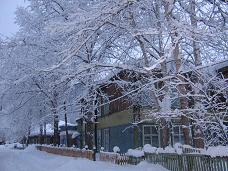 Программа"Комплексное благоустройство,содержание и озеленение территории Луговского муниципального образования на 2019-2023 гг."907050353 3 09 00000200405,0Подпрограмма  на 2020 г."Уличное освещение"907050353 3 09 0000085,0Основное мероприятие на 2020 г. "Уличное  освещение территории Луговского мо"907050353 3 09 1099020070,0Реализация направления расходов на оплату за уличное освещение и ремонт уличного освещения в Луговском мо907050353 3 09 1099070,0 Закупки товаров, работ и услуг для государственных нужд907050353 3 09 1099015,0Укрепление материально-технической базы мо907050353 3 09 1099015,0Закупка товаров, работ и услуг для государственных нужд907050353 3 09 1099015,0Основное мероприятие на 2020 г."Содержание автомобильных дорог местного значения"907050353 3 10 0000020010,0Реализация направления расходов по содержанию дорог в Луговском мо907050353 3 10 1099020010,0Закупка товаров, работ и услуг для государственных нужд907050353 3 10 1099010,0Основное мероприятие на 2020 г.  "Организация и содержание мест захоронения"907050353 3 11 0000020050,0Организация и содержание мест захоронения907050353 3 11 1099020050,0Закупка товаров, работ и услуг для государственных нужд907050353 3 11 1099050,0Основное мероприятие на 2020 г. "Прочие благоустройства"907050353 3 12 00000200260,0Реализация направления расходов по содержанию в чистоте мест общего пользоавания и поддержание функциональных характеристик имущества, элементов благоустройства находящихся на территории мест общего пользования 907050353 3 12 10990200260,0Закупка товаров, работ и услуг для государственных нужд907050353 3 12 10990260,0Укрепление материально-технической базы мо907050353 3 12 10990260,0КУЛЬТУРА907080054 К 00 00000800,4Муниципальная программа "Культурно-массовые мероприятия на территории  Луговского муниципального образования на 2019-2023 годы" 907080154 К 13 00000200800,4Основное мероприятие на 2020 г."Создание условий для организации культурно-досуговой деятельности населения"907080154 К 13 10185200179,1Софинансирование мероприятия перечня проектов народных инициатив907080154 К 13 S2385200121,3Закупка товаров, работ и услуг для государственных нужд907080154 К 13 S2385121,3Иные межбюджетные трансферты на восстановление мемориальных сооружений и объектов, увековечивающих память погибших при защите Отечества907080154 К 13 10185200500,0Закупка товаров, работ и услуг для государственных нужд907080155 1 01 74110540500,0ФИЗИЧЕСКАЯ КУЛЬТУРА И СПОРТ907110054 Ф 00 00000196,2Муниципальная программа "Молодежь и поддержка физической  культуры и спорта на территории Луговского городского муниципального образования поселения на 2019- 2023 гг."907110154 Ф 14 00000200196,2Основное мероприятие на 2020 г. "Спортивно-массовые мероприятия для населения" 907110154 Ф 14 10Ф10196,2Обеспечение реализации спортивно-массовых мероприятий907110154 Ф 14 10Ф10196,2Закупка товаров, работ и услуг для государственных нужд907110154 Ф 14 10Ф10196,2 МЕЖБЮДЖЕТНЫЕ ТРАНСФЕРТЫ 907140090 5 00 00000538,1Непрограммные расходы на осуществление переданных полномочий бюджетам муниципальных районов из бюджетов поселений907140390 5 00 10000538,1Межбюджетные трансферты бюджетам муниципальных районов из бюджетов поселений бюджету муниципального района на осуществления части полномочий по решению вопросов местного значения (по исполнению бюджета поселения, осуществление контроля за его исполнением, составление отчета об исполнению бюджета поселения, осуществление внутреннего муниципального финансового контроля в финансово-бюджетной сфере и в сфере закупок)907140390 5 00 10100500498,0Расходы на выплаты персоналу в целях обеспечения выполнения функций органами, казенными учреждениями, органами управления внебюджетными фондами907140390 5 00 10100100425,2Закупка товаров, работ и услуг для государственных нужд907140390 5 00 1010020072,8Межбюджетные трансферты бюджетам муниципальных районов из бюджетов поселений бюджету муниципального района на осуществления части полномочий по решению вопросов местного значения (по осуществлению внешнего муниципального финансового контроля) 907140390 5 00 1030050040,1Расходы на выплаты персоналу в целях обеспечения выполнения функций органами, казенными учреждениями, органами управления внебюджетными фондами907140390 5 00 1030026,7Закупка товаров, работ и услуг для государственных нужд907140390 5 00 1030013,4Приложение 5 (11)к решению Думы Луговского городского поселенияот 14.08.2020 г.№ 46  ПЕРЕЧЕНЬ ГЛАВНЫХ АДМИНИСТРАТОРОВ ИСТОЧНИКОВ  ВНУТРЕННЕГО ФИНАНСИРОВАНИЯ ДЕФИЦИТА  БЮДЖЕТА НА 2020 ГОДПриложение 5 (11)к решению Думы Луговского городского поселенияот 14.08.2020 г.№ 46  ПЕРЕЧЕНЬ ГЛАВНЫХ АДМИНИСТРАТОРОВ ИСТОЧНИКОВ  ВНУТРЕННЕГО ФИНАНСИРОВАНИЯ ДЕФИЦИТА  БЮДЖЕТА НА 2020 ГОДПриложение 5 (11)к решению Думы Луговского городского поселенияот 14.08.2020 г.№ 46  ПЕРЕЧЕНЬ ГЛАВНЫХ АДМИНИСТРАТОРОВ ИСТОЧНИКОВ  ВНУТРЕННЕГО ФИНАНСИРОВАНИЯ ДЕФИЦИТА  БЮДЖЕТА НА 2020 ГОД(тыс.руб)Наименование Код доходовСуммаВСЕГО ИСТОЧНКОВ ВНУТРЕННЕГО ФИНАНСИРОВАНИЯ ДЕФИЦИТА БЮДЖЕТАВСЕГО ИСТОЧНКОВ ВНУТРЕННЕГО ФИНАНСИРОВАНИЯ ДЕФИЦИТА БЮДЖЕТА856,5Бюджетные кредиты от других бюджетов бюджетной системы РФ907 010 30000 00 0000 0000Получение бюджетных кредитов от других бюджетов бюджетной системы РФ в валюте РФ907 010 30000 00 0000 7000Получение кредитов от других бюджетов бюджетной системы РФ бюджетами поселений в валюте РФ907 010 30000 00 0000 7100Погашение бюджетных кредитов, полученных от других бюджетов бюджетной системы РФ в валюте РФ907 010 30000 00 0000 8100Изменение остатков на счетах по учету средств бюджетов907 010 50000 00 0000 000856,5Увеличение прочих остатков средств бюджетов907 010 50200 00 0000 500-11218,8Увеличение остатков средств бюджетов907 010 50000 00 0000 500-11218,8Увеличение прочих остатков денежных средств бюджета поселения907 010 50201 00 0000 510-11218,8Уменьшение остатков средств бюджетов907 010 50000 00 0000 60012075,3Уменьшение прочих остатков средств бюджета поселения907 010 50200 00 0000 60012075,3Уменьшение прочих остатков денежных средств бюджета поселения907 010 50201 10 0000 61012075,3№Наименование источникаЗона действияЗона действия№Наименование источникаЖилая зонаАдминистративная зона1Котельная №13 Центральная», п. Луговский, ул. Лесная 1бЖилые дома – 18 домов, население 305 чел.Администрация Луговского ГП, ПЧ 135,ФАП, клуб «Сибиряк», столярный цех, гараж, АП ЖКХ2.Котельная №14 «Баня», п. Луговский, ул. Школьная 38Жилые дома – 24 дома, население 113 чел.Структурное подразделение МКОУ «Луговская СОШ» детский сад «Солнышко», МКОУ «Луговская СОШ», ДЭС№ п/пНаименование организации водопроводно-канализационного хозяйстваАдрес организации, телефон руководителя, диспетчерской службы1.ООО «Межмуниципальное предприятие коммунального комплекса»Иркутская область, п.Мама ул.Октябрьская,1Тел.: 83956921506 № п/пНаименование теплоснабжающей организацииАдрес организации, телефон руководителя, диспетчерской службы1.ООО «ТеплоРесурс»Иркутская область, п.Мама ул.Октябрьская,1Тел.: 83956921506№ п/пНаименование энергоснабжающей организацииАдрес организации, телефон руководителя, диспетчерской службы1.Филиал ОГУЭП «Облкоммунэнерго» «Мамско-Чуйские электросети»п.Мама ул.Профсоюзная ,31А телефон руководителя 2-12-90, электрощит первого электросетевого участка - 89041444010Вид аварииПричина аварииМасштаб аварии и последствияУровень реагированияПримечаниеОстановка котельнойПрекращение подачи электроэнергииПрекращение циркуляции воды в систему отопления всех потребителей, понижение температуры в зданиях и жилых домах, размораживание тепловых сетей и отопительных батарей.муниципальный-Остановка котельнойПрекращение подачи топливаПрекращение подачи горячей воды в систему отопления всех потребителей, понижение температуры в зданиях и жилых домах.объектовый (локальный)-Порыв тепловых сетейПредельный износ, гидродинамические ударыПрекращение подачи горячей воды в систему отопления всех потребителей, понижение  температуры  в   зданиях и жилых домах, размораживание тепловых сетей и отопительных батареймуниципальный-Порыв сетей   водоснабженияПредельный износ, повреждение на трассеПрекращение циркуляции в  системе водо-  и тепло- снабжения муниципальный-№ п/пНаименование технологического  нарушенияВремя устранения1.Отключение ГХВС2 часа№ п/пНаименование технологического  нарушенияВремя на устранениеОжидаемая температура в жилых  помещениях при температуре наружного  воздуха, СОжидаемая температура в жилых  помещениях при температуре наружного  воздуха, СОжидаемая температура в жилых  помещениях при температуре наружного  воздуха, СОжидаемая температура в жилых  помещениях при температуре наружного  воздуха, С№ п/пНаименование технологического  нарушенияВремя на устранение0-10-20более -201.Отключение отопления2 часа181815152.Отключение отопления4 часа181515153.Отключение отопления6 часов151515104.Отключение отопления8 часов15151010№ п/пНаименование технологического нарушенияВремя устранения1.Отключение электроснабжения2 часа№ п/пМероприятияИсполнительАдрес предоставления информацииПримечание1Оповещение и передача информации о возникновении аварийной ситуации на объекте предприятия, организации ЖКХООО «Межмуниципальное предприятие коммунального комплекса»,ООО «ТеплоРесурс»Глава Луговского городского поселенияИнформирование МКУ «ЕДДС-112» 2Ликвидация аварийной ситуации на объектеООО «Межмуниципальное предприятие коммунального комплекса»,ООО «ТеплоРесурс»Глава Луговского городского поселенияИнформирование МКУ «ЕДДС-112»3Доклад о ликвидации аварийной ситуации и вводе объекта в рабочий режимООО «Межмуниципальное предприятие коммунального комплекса»,ООО «ТеплоРесурс»Глава Луговского городского поселенияИнформирование МКУ «ЕДДС-112»№п/пСрокпроведенияСрокпроведенияОрганизатор проведения мероприятийОрганизатор проведения мероприятийНаименованиемероприятийСчётСчётРасходы(руб.)Уличное освещениеУличное освещениеУличное освещениеУличное освещениеУличное освещениеУличное освещениеУличное освещениеУличное освещениеУличное освещение1в течении годав течении годаАдминистрация поселенияАдминистрация поселенияОплата эл.\энергии на  уличное освещение223223200 0002июльиюльАдминистрация поселенияАдминистрация поселенияПриобретение провода СИП 2*1634634630 0003июльиюльАдминистрация поселенияАдминистрация поселенияПриобретение светильников для уличного освещения34634620 0004июльиюльАдминистрация поселенияАдминистрация поселенияПриобретение комплектующих для линий уличного освещения34634610 0005в течение годав течение годаАдминистрация поселенияАдминистрация поселенияРемонт линий уличного освещения п. Луговский34634695 000ИТОГО:ИТОГО:ИТОГО:ИТОГО:ИТОГО:ИТОГО:ИТОГО:ИТОГО:355 000Содержание автомобильных дорогСодержание автомобильных дорогСодержание автомобильных дорогСодержание автомобильных дорогСодержание автомобильных дорогСодержание автомобильных дорогСодержание автомобильных дорогСодержание автомобильных дорогСодержание автомобильных дорог6в течении годав течении годаАдминистрация поселенияАдминистрация поселенияПоддержание дорог в надлежащем состоянии225225120 000ИТОГО:ИТОГО:ИТОГО:ИТОГО:ИТОГО:ИТОГО:ИТОГО:ИТОГО:120 000Организация и содержание мест захороненияОрганизация и содержание мест захороненияОрганизация и содержание мест захороненияОрганизация и содержание мест захороненияОрганизация и содержание мест захороненияОрганизация и содержание мест захороненияОрганизация и содержание мест захороненияОрганизация и содержание мест захороненияОрганизация и содержание мест захоронения7июньиюньАдминистрация поселенияАдминистрация поселенияИнвентаризация кладбища 225225150 0008июльиюльАдминистрация поселенияАдминистрация поселенияПоддержание в чистоте территорий кладбищ22522520 0009в течении годав течении годаАдминистрация поселенияАдминистрация поселенияПредоставление гроба и других предметов, необходимых для погребения безродных граждан34634620 00010в течении годав течении годаАдминистрация поселенияАдминистрация поселенияДоставка гроба и других предметов, необходимых для погребения22522510 00011в течении годав течении годаАдминистрация поселенияАдминистрация поселенияОблачение, вынос тела, перевозка тела (останков) умершего на кладбище, погребение.22522530 000ИТОГО:ИТОГО:ИТОГО:ИТОГО:ИТОГО:ИТОГО:ИТОГО:ИТОГО:230 000Прочие благоустройстваПрочие благоустройстваПрочие благоустройстваПрочие благоустройстваПрочие благоустройстваПрочие благоустройстваПрочие благоустройстваПрочие благоустройстваПрочие благоустройства12апрельАдминистрация поселения Администрация поселения Приобретение цементаПриобретение цементаПриобретение цемента34420 00013мартАдминистрация поселения Администрация поселения Закупка специальных баннеров для нежилых домов п. Луговский с целью улучшения внешнего вида поселенияЗакупка специальных баннеров для нежилых домов п. Луговский с целью улучшения внешнего вида поселенияЗакупка специальных баннеров для нежилых домов п. Луговский с целью улучшения внешнего вида поселения34660 00014май-июньАдминистрация поселенияАдминистрация поселенияРемонт ограждения стадиона «Горняк» п. ЛуговскийРемонт ограждения стадиона «Горняк» п. ЛуговскийРемонт ограждения стадиона «Горняк» п. Луговский34650 00015в течении годаАдминистрация поселенияАдминистрация поселенияПриобретение баннеров и флагов праздничной тематикиПриобретение баннеров и флагов праздничной тематикиПриобретение баннеров и флагов праздничной тематики34650 00016май-июньАдминистрация поселенияАдминистрация поселенияМероприятие «Формовочная и санитарная обрезка и спил деревьев на придомовых территориях и в местах прохождения линии электропередач»Мероприятие «Формовочная и санитарная обрезка и спил деревьев на придомовых территориях и в местах прохождения линии электропередач»Мероприятие «Формовочная и санитарная обрезка и спил деревьев на придомовых территориях и в местах прохождения линии электропередач»34920 00017июньАдминистрация поселенияАдминистрация поселенияБлагоустройство территории в месте установки стелы п. ЛуговскийБлагоустройство территории в месте установки стелы п. ЛуговскийБлагоустройство территории в месте установки стелы п. Луговский34950 00018июльАдминистрация поселенияАдминистрация поселенияОбновление и очистка дренажной системы Луговского городского поселения и поддержание ее в надлежащем состоянииОбновление и очистка дренажной системы Луговского городского поселения и поддержание ее в надлежащем состоянииОбновление и очистка дренажной системы Луговского городского поселения и поддержание ее в надлежащем состоянии34980 00019июльАдминистрация поселенияАдминистрация поселенияПокос травяного насаждения на территории стадиона «Горняк» п. ЛуговскийПокос травяного насаждения на территории стадиона «Горняк» п. ЛуговскийПокос травяного насаждения на территории стадиона «Горняк» п. Луговский3495 00020декабрьАдминистрация поселенияАдминистрация поселенияОрганизация и создание хоккейного корта на стадионе п. Луговский.Организация и создание хоккейного корта на стадионе п. Луговский.Организация и создание хоккейного корта на стадионе п. Луговский.3495 00021в течении годаАдминистрация поселенияАдминистрация поселенияСодержание в чистоте и надлежащем виде стелы ВОВСодержание в чистоте и надлежащем виде стелы ВОВСодержание в чистоте и надлежащем виде стелы ВОВ3495 00022в течении годаАдминистрация поселенияАдминистрация поселенияОбновление и ремонт огражденийп. ЛуговскийОбновление и ремонт огражденийп. ЛуговскийОбновление и ремонт огражденийп. Луговский34930 00023в течении годаАдминистрация поселенияАдминистрация поселенияРаботы по оформлению п. Луговского к праздничным мероприятиямРаботы по оформлению п. Луговского к праздничным мероприятиямРаботы по оформлению п. Луговского к праздничным мероприятиям34920 00024в течении годаАдминистрация поселенияАдминистрация поселенияОсвобождение неиспользуемого муниципального жилья от бесхозного имуществаОсвобождение неиспользуемого муниципального жилья от бесхозного имуществаОсвобождение неиспользуемого муниципального жилья от бесхозного имущества34910 00025в течении годаАдминистрация поселенияАдминистрация поселенияУборка территории поселенияУборка территории поселенияУборка территории поселения34990 00026в течении годаАдминистрация поселенияАдминистрация поселенияПриобретение лакокрасочных материаловПриобретение лакокрасочных материаловПриобретение лакокрасочных материалов34435 00027в течении годаАдминистрация поселенияАдминистрация поселенияНанесение лакокрасочных материалов на объекты благоустройства, требующие данной процедурыНанесение лакокрасочных материалов на объекты благоустройства, требующие данной процедурыНанесение лакокрасочных материалов на объекты благоустройства, требующие данной процедуры34950 00028в течении годаАдминистрация поселения Администрация поселения Приобретение ГСМ для организации вывоза отходов с территории поселенияПриобретение ГСМ для организации вывоза отходов с территории поселенияПриобретение ГСМ для организации вывоза отходов с территории поселения34360 000ИТОГО:ИТОГО:ИТОГО:ИТОГО:ИТОГО:ИТОГО:ИТОГО:ИТОГО:640 000ИТОГО:ИТОГО:ИТОГО:ИТОГО:ИТОГО:ИТОГО:ИТОГО:ИТОГО:1 345 000№п/пСрокпроведенияОрганизатор проведения мероприятийНаименованиемероприятийСчётРасходы(руб.)1в течение годаАдминистрация поселения Оплата расходов по договорам администрации, заключенных с курсами ГО за предоставление услуг по обучению слушателей в УМЦ (обучение руководителей муниципальных предприятий, руководителей НАСФ)22630 0002в течение годаАдминистрация поселения Изготовление и размещение баннеров на темы, в области ГО и защиты населения от ЧС31010 0003в течение годаАдминистрация поселенияПриобретение ГСМ34330 0004июньАдминистрация поселенияОрганизация и установка буйков в местах массового купания людей2255 0005в течение годаАдминистрация поселения Издание памяток, листовок, пособий по тематике безопасности жизнедеятельности среди населения МО3102 0006в течение годаАдминистрация поселенияОплата расходов по договорам администрации, связанным с проведением работ и услуг в области ГО и ЧС22630 0007в течение годаАдминистрация поселенияПриобретение сварочного аппарата31015 000ИТОГО:ИТОГО:ИТОГО:ИТОГО:122 000122 000№п/пСрокпроведенияОрганизатор проведения мероприятийНаименованиемероприятийСчётРасходы(руб.)1февраль-апрельАдминистрация поселенияСтрахование жизни и здоровья членов ДПД п. Луговский22710 0002апрель-майАдминистрация поселенияПриобретение газо-, дымозащитных респираторов3107 0003мартАдминистрация поселения Приобретение спец. одежды для ДПД п. Луговский34535 0004мартАдминистрация поселенияПриобретение ГСМ34360 0005мартАдминистрация поселенияПриобретение цепи для бензопилы3103 0006апрельАдминистрация поселения Приобретение запасных частей для автомобиля ДПД п. Луговский31015 0007майАдминистрация поселения Устройство вокруг поселения минерализированных полос22630 0008майАдминистрация поселенияАгитационные мероприятия на противопожарные темы с населением, обучение населения первичным мерам пожарной  безопасности, работа со школами, дошкольными учреждениями, приобретение плакатов, изготовление листовок2265 0009июньАдминистрация поселенияРемонт и обслуживание пожарных гидрантов № 1,3,6,8,1022615 00010июньАдминистрация поселенияДемонтаж пожарного гидранта №2 (ул. Спортивная-13) и его установка по адресу ул. Школьная-202265 00011апрель-июньАдминистрация поселенияПриобретение необходимых материалов для обслуживания автономных пожарных извещателей в жилых домах3105 00012апрель-июньАдминистрация поселенияПриобретение пожарных гидрантов31040 00013апрель-июньАдминистрация поселенияПриобретение вакцины от клещевого инцифалита для ДПД п. Луговский34110 00014сентябрьАдминистрация поселения Выдача поощрений29630 00015в течении годаАдминистрация поселенияТранспортные расходы22220 000ИТОГО:ИТОГО:ИТОГО:ИТОГО:290 000290 000